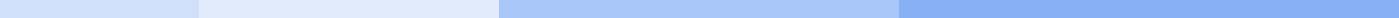 Commitment Letter For Loan[Your Name]
[Your Address]
[City, State, Zip Code]
[Your Email Address]
[Your Phone Number]
[Date][Loan Officer's Name]
[Bank or Financial Institution Name]
[Institution's Address]
[City, State, Zip Code]Dear [Loan Officer's Name],I hope this letter finds you well. I am writing to express my sincere commitment towards the loan I am applying for at [Bank or Financial Institution Name]. As an applicant for this loan, I understand the responsibilities that come with borrowing and am fully prepared to meet them.I am seeking a loan of [Loan Amount] for [Purpose of the Loan, e.g., purchasing a home, financing a car, consolidating debt, etc.], and I have thoroughly assessed my financial situation to ensure that I am capable of repaying this loan according to the terms we agree upon. I am committed to making timely payments and adhering to the conditions of the loan agreement.To support my application, I have provided all necessary documentation, including proof of income, employment verification, and any other information required by [Bank or Financial Institution Name]. I am confident that these documents will demonstrate my financial stability and reliability as a borrower.Furthermore, I understand the importance of maintaining open and honest communication with [Bank or Financial Institution Name] throughout the loan process. Should there be any changes in my financial situation or if I encounter any difficulties in making payments, I commit to notifying the bank immediately to discuss potential solutions.I appreciate the opportunity to apply for a loan with [Bank or Financial Institution Name] and am looking forward to a positive outcome. I believe that this loan will significantly contribute to my financial goals and I am eager to fulfill all obligations associated with it.Thank you for considering my application. I am available at your convenience to discuss any further details or questions you may have regarding my commitment or loan application.Sincerely,[Your Signature (if sending by mail)]
[Your Name]